Fairley Library Website Scavenger Huntfairleylibrary.weebly.com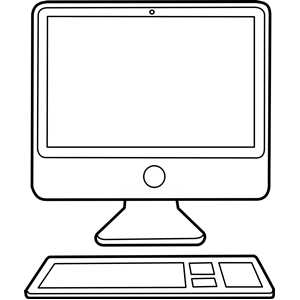 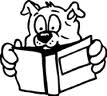 One of the library GOALS is to motivate students to develop life-long skills in ________________________, critical __________________, and the use of ________________________.What does one of the POLICIES or rules say about lost books? _________________________________________________________________________________________According to the SERVICES page, how many cataloged resources does the Fairley library have? ____________________________________Which one of the RESOURCES is made available through the Memphis Public Library? ______________________________________________________________________What classes are on Ms. Smith’s SCHEDULE on Wednesdays? ______________________________________________________________________Fairley had two book fair EVENTS last year. When did one of the book fairs occur? List the dates. ______________________________________________________________What date did Ronald McDonald visit Fairley Elementary last year? ______________________________________________________________________Last school year, what 1st grade student won the Bookmark Design Contest (what is the student’s first name)? ________________________________________________Which FRIEND OF THE LIBRARY has a last name that begins with R? Mrs. ___________If parents need to CONTACT the librarian, what is the phone number and email address where Ms. Smith can be reached?Phone number: ___________________________________________Email address: ____________________________________________